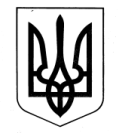 УКРАЇНАЗОЛОЧІВСЬКА СЕЛИЩНА РАДАВІДДІЛ ОСВІТИ, МОЛОДІ ТА СПОРТУНАКАЗ   Про призначення відповідального за службу безпеки дорожнього рухуНа виконання Закону України «Про охорону праці», відповідно до Типового положення про порядок проведення навчання і перевірки знань з питань охорони праці, затвердженого наказом Державного комітету України з нагляду за охороною праці від 26.01.2005 №15, Порядку проведення інструктажів та стажування водіїв колісних транспортних засобів, затверджених наказом Міністерства транспорту та зв`язку України від 05.08.2008 №975НАКАЗУЮ:Призначити відповідальною особою, на яку покладаються функції служби безпеки дорожнього руху начальника господарчої групи – Броннікова Юрія Анатолійовича.Броннікову Юрію Анатолійовичу забезпечити:2.1. Проведення зборів з водіями, діяльність яких пов'язана з безпекою дорожнього руху, вивчення правил безпечної експлуатації та ремонту відомчих транспортних засобів.2.2. Постійне вдосконалення водіями навичок керування відомчими транспортними засобами з неухильним дотриманням Правил дорожнього руху.2.3. Проведення інструктажів для водіїв транспортних засобів з безпеки руху.2.4. Ведення виконавчої документації згідно до чинних вимог законодавства.3. Контроль за виконанням наказу залишаю за собою.Начальник відділу освіти, молоді та спорту								В.НАГОВІЦИНАРилошко, 5-05-31З наказом ознайомлені:         __________________       Ю.А. Бронніков12.07.2021Золочів№ 133